		  (Riservato alla Fondazione)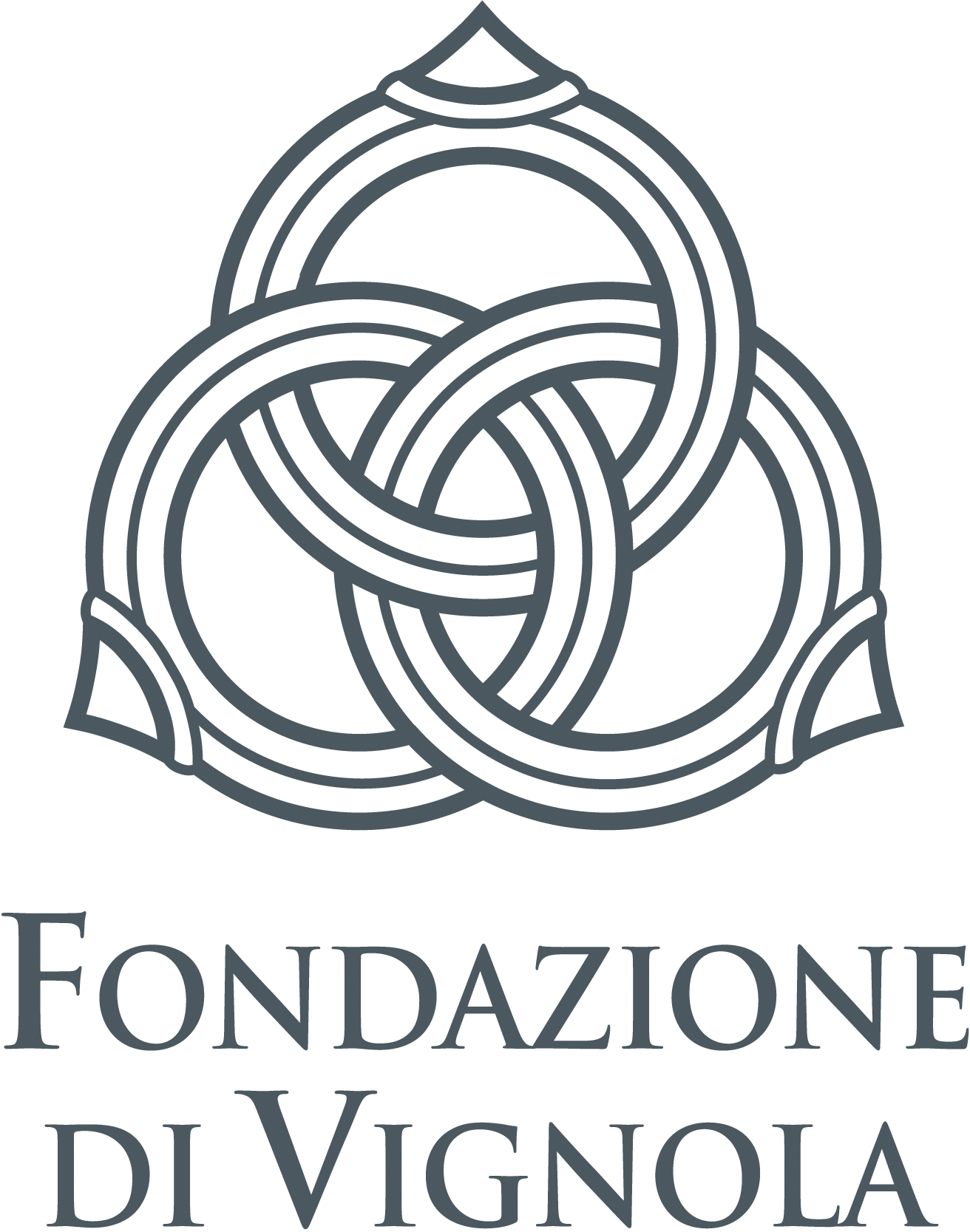 Data di ricevimento_______________RELAZIONE FINALE PROGETTOENTE RICHIEDENTE ______________________________________________________________________________________________________________________________TITOLO PROGETTO ______________________________________________________________________________________________________________________________CONTRIBUTO RICHIESTO__________________________________________________IMPORTO COMPLESSIVO DEL PROGETTO ___________________________________REFENTE DEL PROGETTO ________________________________________________DOCENTI COINVOLTI_____________________________________________________COLLABORATORI ESTERNI COINVOLTI______________________________________NUMERO ALUNNI ISCRITTI ALL’ISTITUTO ____________________________________ALUNNI DESTINATARI DEL PROGETTO (specificare le classi o i gruppi coinvolti e il loro numero) ________________________________________________ n._______________ ALUNNI REALMENTE COINVOLTI NEL PROGETTO n.___________________________OBIETTIVI RAGGIUNTI_____________________________________________________________________________________________________________________________OBIETTIVI NON RAGGIUNTI ________________________________________________________________________________________________________________________Gli OBIETTIVI MINIMI PREVISTI sono stati raggiunti in maniera soddisfacenteDalla totalità degli alunniDalla maggioranza degli alunniDalla minoranza degli alunniDa una minima parte degli alunniGli OBIETTIVI PREVISTI sono stati raggiuntiIn modo approfonditoIn modo completoIn modo sufficienteIn modo parzialeLe ATTIVITA’ PROPOSTE rispetto agli obiettivi programmati sono risultateMolto adeguateAdeguatePoco adeguatePer nulla adeguateIl GRADIMENTO/INTERESSE da parte degli allievi è statoMolto buonoBuonoScarsoInsufficienteDOCUMENTAZIONE (realizzazione di prodotti finali)MostraSaggio/spettacoloManufattiMateriale graficoDocumenti fotograficiCartelloniMateriale multimedialeAltro…………………………………………………………………………Le MODALITA’ DI VERIFICA del progetto sono stateQuestionari docentiQuestionari alunniTest/verifiche scritteOsservazioni e percezioni soggettiveVALUTAZIONE FINALEPUNTI DI FORZA DEL PROGETTO________________________________________________________________________________________________________________________________________________PUNTI DI CRITICITA’ DEL PROGETTO________________________________________________________________________________________________________________________________________________